INDICAÇÃO Nº 1610/2021Sr. Presidente: O vereador Aldemar Veiga Junior - DEM solicita que seja encaminhado a Exma. Sra. Prefeita Municipal Lucimara Godoy Vilas Boas - PSD a seguinte indicação:Estudo para construção de muro de arrimo, em erosão localizada na Alameda Itajubá esquina com Alameda Flávia, Bairro Joapiranga.		Justificativa:		Moradores e cidadãos que transitam pelo local, solicitam a construção do muro de contenção, pois as erosões se aproximam das guias e sarjetas e tendem a prejudicar o asfalto da referida Alameda, conforme foto abaixo.                    	Valinhos, 16 de agosto de 2021.		       Aldemar Veiga Junior				           Vereador – DEM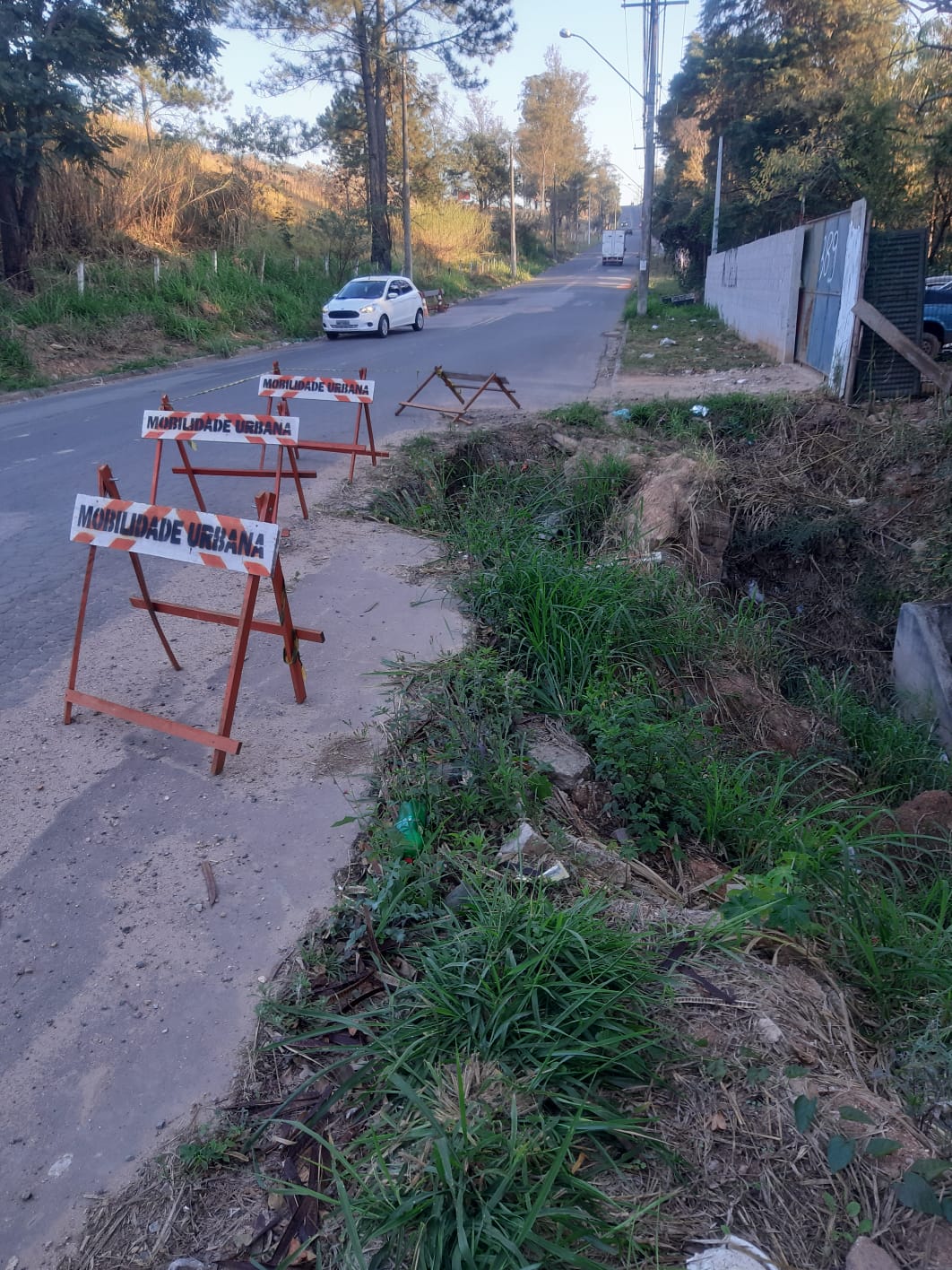 